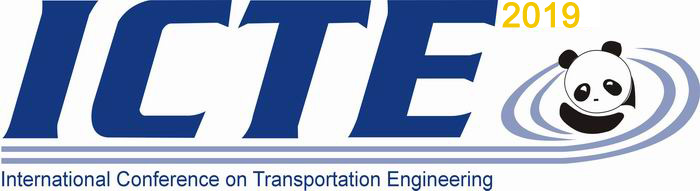 第六届交通运输工程国际学术会议 (ICTE 2019)The Sixth International Conference on Transportation Engineering (ICTE 2019)2019年9月20日-2019年9月22日中国  成都邀 请 函尊敬的先生/女士：第六届交通运输工程国际学术会议定于2019年9月20日一22日在四川成都天府丽都喜来登饭店举行。大会将本着“一带一路、互联互通、移动共享、绿色智能”的宗旨进行，为国内外交通运输专家和学者搭建一个学术交流的平台。本次会议将邀请多名国内外专家学者就最新的研究成果和创新技术作专题报告，并组织与会代表进行深入的学术交流和讨论，是交通运输工程研究领域的一次高层次、高水平的大型国际学术会议。会议主要议题包括：届时将有国内外交通运输领域的学者展现其最新的研究成果，共同交流进步。本次大会将为您搭建一个高水平的学术交流平台，创造与其他学者交流的良好机会。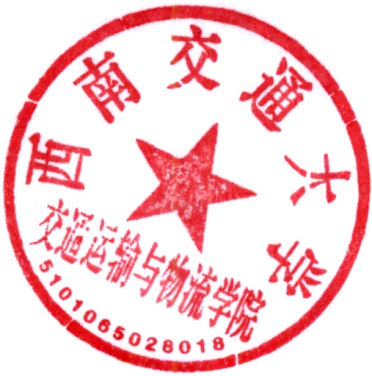 会议盛情邀请您参加!                                        ICTE 组委会                                          2019年8月20日第六届交通运输工程国际学术会议 (ICTE 2019)The Sixth International Conference on Transportation Engineering (ICTE 2019)参会回执注：  1、回执请于2019年8月30日前以Email的形式返回；      2、分会场报告题目所属会议议题请填写邀请函首页会议主要议题中的一项；      3、请作者准备20分钟的英文PPT；      4、会议将提前一周发放详细的会议安排及分会场报告顺序；5、按照会务组委会及美国土木工程协会的出版集团的要求，会议论文作者原则上必须参加分会场报告。“一带一路”综合交通运输体系现代物流及供应链管理智慧移动和共享交通道路与铁道工程智能互联交通系统理论与应用技术绿色交通和低碳交通交通运输规划与资源配置人工智能与交通大数据应用技术交通控制与信息技术运输组织优化理论与方法交通运输与社会经济发展铁路重载运输组织技术交通运输安全、环境保护与可持续发展运输装备性能分析及可靠性研究城市轨道交通网络化运营技术轨道工程结构与安全技术高速铁路运营组织与运营安全灾害评估及防治技术本人          愿意参加第六届交通运输工程国际学术会议本人          愿意参加第六届交通运输工程国际学术会议本人          愿意参加第六届交通运输工程国际学术会议本人          愿意参加第六届交通运输工程国际学术会议本人          愿意参加第六届交通运输工程国际学术会议工作单位：性    别：住宿安排： 成都天府丽都喜来登饭店     自行安排 成都天府丽都喜来登饭店     自行安排 成都天府丽都喜来登饭店     自行安排 成都天府丽都喜来登饭店     自行安排职务/职称:通讯地址：邮    编：手    机：E-mail：电话及传真：是否愿意参加分会场报告是否愿意参加分会场报告 是     否会议论文编号：分会场报告题目（英文）分会场报告题目（英文）分会场报告所属会议议题分会场报告所属会议议题主要内容：主要内容：主要内容：主要内容：主要内容：其他要求：其他要求：其他要求：其他要求：其他要求：